 Monika Weymouth has been helping clients reach their potential through public relations efforts for nearly two decades. By building relationships with influential media partners, she ensures quality coverage and exposure for each of her clients. Monika began her career in New York representing clients such as The Body Shop, Elizabeth Arden, Ponds, Splenda, Sephora, Lane Bryant, Puerto Rico Tourism Company and Vaseline. Prior to starting Monika Weymouth Public Relations, she held the position of Senior Manager of Media Relations and Events at Luquire George Andrews (LGA), a leading integrated marketing firm in Charlotte. While at LGA, she worked with a variety of clients, including Belk, Salsarita’s, Electrolux, Hendrick Automotive Group and Charlotte Plastic Surgery.Monika has a B.A. in Communication, with a concentration in Public Relations, from Marist College. In her spare time, Monika works with several local animal rescue organizations, including Stand for Animals, Char-Meck Animal Care & Control, Jesse’s Place and Charlotte Cocker Spaniel Rescue. She has three spoiled rescue dogs, Riley, Max and a one-eyed chihuahua, Minnie. 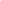 